§1081.  Administrative organization1.  Commission.  The Maine Unemployment Insurance Commission shall consist of 3 members, one of whom shall be a representative of labor, one of whom shall be a representative of employers and one of whom shall be a representative of the general public who shall be impartial and an attorney admitted to the practice of law in the State and shall be the chairman of the commission.  Except as provided in this subsection, the 3 members and their successors shall be appointed by the Governor, subject to review by the joint standing committee of the Legislature having jurisdiction over labor and to confirmation by the Senate, to hold office for a term of 6 years or until a successor has been duly appointed and confirmed, except that any member appointed to fill a vacancy occurring prior to the expiration of the term for which a predecessor was appointed shall be appointed for the remainder of the term.  During a term of membership on the commission, a member shall not engage in any other business, vocation or employment, nor serve as an officer or committee member of any political organization.[PL 1987, c. 641, §1 (AMD).]2.  Salaries.  The members of the commission shall receive a fixed weekly salary in accordance with Title 2, section 6, and shall be paid from the Employment Security Administration Fund.[PL 1981, c. 470, Pt. A, §144 (AMD).]3.  Quorum.  Any 2 members of the commission shall constitute a quorum.  Whenever the commission hears any case under this chapter and Title 36, chapter 831, the chairman shall act alone in the absence or disqualification of any other member, provided that in the event of illness or extended absence on the part of the chairman or in the event of a vacancy in that position, the remaining members may act on appeals, conduct hearings, and render decisions, provided both members agree.  Except as otherwise provided, no vacancy may impair the right of the remaining members to exercise all of the powers of the commission.  Any action, decision, order, rule or recommendation which is required by law to be made by the Maine Unemployment Insurance Commission shall not be made until the commission has held a meeting in the regular course of its business for which all members have been provided with reasonable notice of the meeting and its agenda.[PL 1987, c. 641, §2 (AMD).]4.  Removal.  Members of the commission must be sworn and may be removed by the Governor for inefficiency, willful neglect of duty or malfeasance in office, but only with the review and concurrence of the joint standing committee of the Legislature having jurisdiction over labor matters upon hearing in executive session or by impeachment. Before removing a commission member, the Governor shall notify the President of the Senate and the Speaker of the House of Representatives of the removal and the reasons for the removal.[PL 2017, c. 284, Pt. ZZZZ, §1 (NEW).]SECTION HISTORYPL 1965, c. 328 (AMD). PL 1967, c. 476, §21 (AMD). PL 1967, c. 494, §§21-A (AMD). PL 1969, c. 504, §44 (AMD). PL 1971, c. 620, §§2-5 (AMD). PL 1975, c. 771, §285 (AMD). PL 1977, c. 675, §§3-5 (AMD). PL 1981, c. 286, §1 (AMD). PL 1981, c. 470, §A144 (AMD). PL 1983, c. 351, §§6,7 (AMD). PL 1987, c. 641, §§1,2 (AMD). PL 2017, c. 284, Pt. ZZZZ, §1 (AMD). The State of Maine claims a copyright in its codified statutes. If you intend to republish this material, we require that you include the following disclaimer in your publication:All copyrights and other rights to statutory text are reserved by the State of Maine. The text included in this publication reflects changes made through the First Regular and First Special Session of the 131st Maine Legislature and is current through November 1. 2023
                    . The text is subject to change without notice. It is a version that has not been officially certified by the Secretary of State. Refer to the Maine Revised Statutes Annotated and supplements for certified text.
                The Office of the Revisor of Statutes also requests that you send us one copy of any statutory publication you may produce. Our goal is not to restrict publishing activity, but to keep track of who is publishing what, to identify any needless duplication and to preserve the State's copyright rights.PLEASE NOTE: The Revisor's Office cannot perform research for or provide legal advice or interpretation of Maine law to the public. If you need legal assistance, please contact a qualified attorney.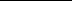 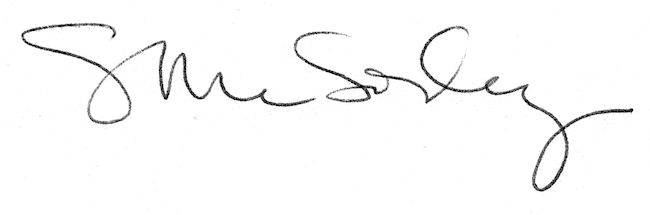 